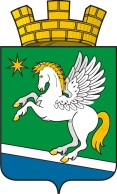 АДМИНИСТРАЦИЯМУНИЦИПАЛЬНОГО ОБРАЗОВАНИЯ РАБОЧИЙ ПОСЕЛОК АТИГПОСТАНОВЛЕНИЕот 05.07.2018 года   № 223рабочий поселок АтигОб утверждении Административного регламента предоставления муниципальной услуги «Исполнение муниципальной функции по осуществлению муниципального лесного контроля»      В соответствии с Настоящим Административный регламент (далее - Регламент) разработан в соответствии с Лесным кодексом Российской Федерации, Федеральным законом от 06 октября 2003 года № 131-ФЗ «Об общих принципах организации местного самоуправления в Российской Федерации», Федеральным законом от 26 декабря 2008 года № 294-ФЗ «О защите прав юридических лиц и индивидуальных предпринимателей при осуществлении государственного контроля (надзора) и муниципального контроля», Федеральным законом от 03 июля 2016 № 277-ФЗ "О внесении изменений в Федеральный закон "О защите прав юридических лиц и индивидуальных предпринимателей при осуществлении государственного контроля (надзора) и муниципального контроля" и Федеральный закон "О стратегическом планировании в Российской Федерации", руководствуясь Уставом муниципального образования рабочий поселок Атиг  и определяет процедуру реализации полномочий муниципального образования рабочий поселок Атиг по проведению проверок юридических лиц и индивидуальных предпринимателей при осуществлении муниципального лесного контроля на территории муниципального образования рабочий поселок АтигПОСТАНОВЛЯЮ:1.Утвердить Административный регламент предоставления муниципальной услуги «Исполнение муниципальной функции по осуществлению муниципального лесного контроля» (Приложение 1).2.Признать утратившим силу постановление администрации муниципального образования рабочий поселок Атиг от 19.07.2017 года №204 «Об утверждении Административного регламента предоставления муниципальной услуги «Исполнение муниципальной функции по осуществлению муниципального лесного контроля»».3. Опубликовать настоящее постановление в официальном печатном издании «Информационном вестнике муниципального образования рабочий поселок Атиг».4. Контроль за исполнением настоящего постановления оставляю за собой.Глава муниципального образованиярабочий посёлок Атиг                                                                    С.С. МезеновПриложение № 1к постановлениюадминистрации муниципальногообразования рабочий поселок Атигот 05.07.2018 г. № 223АДМИНИСТРАТИВНЫЙ РЕГЛАМЕНТПО ИСПОЛНЕНИЮМУНИЦИПАЛЬНОЙ ФУНКЦИИ ПО ОСУЩЕСТВЛЕНИЮМУНИЦИПАЛЬНОГО ЛЕСНОГО КОНТРОЛЯ1. ОБЩИЕ ПОЛОЖЕНИЯ1.1. Настоящий Административный регламент (далее - Регламент) разработан в соответствии с Лесным кодексом Российской Федерации, Федеральным законом от 06 октября 2003 года № 131-ФЗ «Об общих принципах организации местного самоуправления в Российской Федерации», Федеральным законом от 26 декабря 2008 года № 294-ФЗ «О защите прав юридических лиц и индивидуальных предпринимателей при осуществлении государственного контроля (надзора) и муниципального контроля» и определяет процедуру реализации полномочий муниципального образования рабочий поселок Атиг по проведению проверок юридических лиц и индивидуальных предпринимателей при осуществлении муниципального лесного контроля на территории муниципального образования рабочий поселок Атиг.- В соответствии со ст. 2 Федеральным законом от 26.12.2008 № 294-ФЗ «О защите прав юридических лиц и индивидуальных предпринимателей при осуществлении государственного контроля (надзора) и муниципального контроля» в Административном регламенте используются следующие основные термины:муниципальный контроль - деятельность органов местного самоуправления, уполномоченных в соответствии с федеральными законами на организацию и проведение на территории муниципального образования проверок соблюдения юридическими лицами, индивидуальными предпринимателями требований, установленных муниципальными правовыми актами, а также требований, установленных федеральными законами, законами субъектов Российской Федерации, в случаях, если соответствующие виды контроля относятся к вопросам местного значения, а также на организацию и проведение мероприятий по профилактике нарушений указанных требований. Порядок организации и осуществления муниципального контроля в соответствующей сфере деятельности устанавливается муниципальными правовыми актами либо законом субъекта Российской Федерации и принятыми в соответствии с ним муниципальными правовыми актами;мероприятие по контролю - действия должностного лица или должностных лиц органа государственного контроля (надзора) либо органа муниципального контроля и привлекаемых в случае необходимости в установленном настоящим Федеральным законом порядке к проведению проверок экспертов, экспертных организаций по рассмотрению документов юридического лица, индивидуального предпринимателя и иной информации об их деятельности, по осмотру и обследованию используемых указанными лицами при осуществлении деятельности производственных объектов и перевозимых указанными лицами грузов, по отбору образцов продукции, объектов окружающей среды, объектов производственной среды, по проведению их исследований, испытаний, плановых (рейдовых) осмотров, обследований особо охраняемых природных территорий, лесных участков, охотничьих угодий, земельных участков, акваторий водоемов, районов внутренних морских вод, территориального моря, континентального шельфа и исключительной экономической зоны Российской Федерации, транспортных средств (судов и иных плавучих средств, находящихся на внутренних водных путях и в акваториях портов, во внутренних морских водах, в территориальном море, исключительной экономической зоне Российской Федерации, автомобильного и городского наземного электрического транспорта, самоходных машин и других видов техники, подвижного состава железнодорожного транспорта, воздушных судов) в процессе их эксплуатации, а также по проведению экспертиз и расследований, направленных на установление причинно-следственной связи выявленного нарушения обязательных требований и (или) требований, установленных муниципальными правовыми актами, с фактами причинения вреда;проверка - совокупность проводимых органом государственного контроля (надзора) или органом муниципального контроля в отношении юридического лица, индивидуального предпринимателя мероприятий по контролю для оценки соответствия осуществляемых ими деятельности или действий (бездействия), производимых и реализуемых ими товаров (выполняемых работ, предоставляемых услуг) обязательным требованиям и требованиям, установленным муниципальными правовыми актами;1.2. Проверки юридических лиц и индивидуальных предпринимателей в соответствии с настоящим Регламентом осуществляются в отношении лесных участков, находящихся на территории муниципального образования рабочий поселок Атиг, в соответствии с Лесным кодексом Российской Федерации, Федеральным законом от 26 декабря 2008 года № 294-ФЗ «О защите прав юридических лиц и индивидуальных предпринимателей при осуществлении государственного контроля (надзора) и муниципального контроля», настоящим Регламентом с применением типовых форм документов, установленных уполномоченным Правительством Российской Федерации, федеральным органом исполнительной власти, органом исполнительной власти субъекта Российской Федерации, уполномоченным в области лесных отношений.1.3. Проверки юридических лиц и индивидуальных предпринимателей при осуществлении муниципального лесного контроля на территории муниципального образования рабочий поселок Атиг проводятся уполномоченным органом на осуществление муниципального лесного контроля (далее - уполномоченный орган), в лице Администрации муниципального образования рабочий поселок Атиг, путем плановых и внеплановых проверок.1.4. Исполнение муниципальной функции, предусмотренной настоящим Регламентом, осуществляется должностными лицами уполномоченного органа. Права и обязанности указанных должностных лиц при проведении проверок определяются Лесным кодексом Российской Федерации, Федеральным законом от 26 декабря 2008 года № 294-ФЗ «О защите прав юридических лиц и индивидуальных предпринимателей при осуществлении государственного контроля (надзора) и муниципального контроля», муниципальными правовыми актами, настоящим Регламентом и должностными инструкциями.1.5. Для проведения проверки уполномоченный орган может привлекать экспертов и экспертные организации в установленном порядке.1.6. Проведение проверок при осуществлении муниципального лесного контроля осуществляется во взаимодействии с органами, уполномоченными осуществлять государственный лесной контроль и надзор, органами исполнительной власти, организациями и гражданами. При этом взаимодействие уполномоченного органа с органами государственного контроля (надзора) при осуществлении муниципального контроля осуществляется в соответствии с действующим законодательством и административными регламентами. При необходимости руководителем уполномоченного органа могут заключаться с органами государственной власти и государственными учреждениями соглашения об информационном взаимодействии в целях осуществления муниципального лесного контроля.1.7. В случае выявления при проведении проверки нарушений юридическим лицом, индивидуальным предпринимателем обязательных требований или требований, установленных муниципальными правовыми актами, должностные лица уполномоченного органа муниципального контроля, проводившие проверку, в пределах полномочий, предусмотренных законодательством Российской Федерации, обязаны:1) выдать предписание юридическому лицу, индивидуальному предпринимателю об устранении выявленных нарушений с указанием сроков их устранения и (или) о проведении мероприятий по предотвращению причинения вреда жизни, здоровью людей, вреда животным, растениям, окружающей среде, объектам культурного наследия (памятникам истории и культуры) народов Российской Федерации, музейным предметам и музейным коллекциям, включенным в состав Музейного фонда Российской Федерации, особо ценным, в том числе уникальным, документам Архивного фонда Российской Федерации, документам, имеющим особое историческое, научное, культурное значение, входящим в состав национального библиотечного фонда, безопасности государства, имуществу физических и юридических лиц, государственному или муниципальному имуществу, предупреждению возникновения чрезвычайных ситуаций природного и техногенного характера, а также других мероприятий, предусмотренных федеральными законами;2) принять меры по контролю за устранением выявленных нарушений, их предупреждению, предотвращению возможного причинения вреда жизни, здоровью граждан, вреда животным, растениям, окружающей среде, объектам культурного наследия (памятникам истории и культуры) народов Российской Федерации, музейным предметам и музейным коллекциям, включенным в состав Музейного фонда Российской Федерации, особо ценным, в том числе уникальным, документам Архивного фонда Российской Федерации, документам, имеющим особое историческое, научное, культурное значение, входящим в состав национального библиотечного фонда, обеспечению безопасности государства, предупреждению возникновения чрезвычайных ситуаций природного и техногенного характера, а также меры по привлечению лиц, допустивших выявленные нарушения, к ответственности.1.8. Права и обязанности лиц, в отношении которых осуществляется муниципальный земельный контроль.1.8.1. Юридические лица, индивидуальные предприниматели, физические лица при осуществлении муниципального контроля имеют право:1) непосредственно присутствовать при проведении проверки, давать объяснения по вопросам, относящимся к предмету проверки;2) получать от органа муниципального контроля, их должностных лиц информацию, которая относится к предмету проверки и предоставление которой предусмотрено законодательством Российской Федерации;3) знакомиться с результатами проверки и указывать в акте проверки о своем ознакомлении с результатами проверки, согласии или несогласии с ними, а также с отдельными действиями должностных лиц, осуществляющих муниципальный земельный контроля;4) обжаловать действия (бездействие) должностных лиц, осуществляющих мероприятия по контролю, повлекшие за собой нарушение их прав при проведении проверки, в административном и (или) судебном порядке в соответствии с законодательством Российской Федерации.1.8.2. При проведении проверок юридические лица обязаны обеспечить присутствие руководителей, иных должностных лиц или уполномоченных представителей юридических лиц; индивидуальные предприниматели и физические лица обязаны присутствовать или обеспечить присутствие уполномоченных представителей, ответственных за организацию и проведение мероприятий по выполнению обязательных требований и требований, установленных муниципальными правовыми актами.1.8.3. Юридические лица, их руководители, иные должностные лица или уполномоченные представители юридических лиц, индивидуальные предприниматели, их уполномоченные представители, допустившие нарушение Федерального закона от 26 декабря 2008 года N 294-ФЗ "О защите прав юридических лиц и индивидуальных предпринимателей при осуществлении государственного контроля (надзора) и муниципального контроля", необоснованно препятствующие проведению проверок, уклоняющиеся от проведения проверок и (или) не исполняющие в установленный срок предписаний органов государственного контроля (надзора), об устранении выявленных нарушений обязательных требований или требований, установленных муниципальными правовыми актами, несут ответственность в соответствии с законодательством Российской Федерации.Физические лица, препятствующие осуществлению муниципального земельного контроля, применяющие угрозу насилия или насильственные действия по отношению к должностным лицам, осуществляющим проверку или иным лицам, привлеченным к осуществлению земельного контроля, несут ответственность в соответствии с законодательством Российской Федерации и нормативными правовыми актами Забайкальского края.1.9. Результатом исполнении муниципальной функции является выявление и пресечение нарушений юридическими лицами, индивидуальными предпринимателями, физическими лицами положений нормативных правовых актов Российской Федерации, Забайкальского края, муниципальных нормативных правовых актов, регулирующих вопросы использования и охраны земель, путем направления материалов проверки в органы, осуществляющие государственный земельный контроль (надзор) и иные уполномоченные органы, с целью применения мер, предусмотренных законодательством Российской Федерации.2. ОРГАНИЗАЦИЯ И ПРОВЕДЕНИЕ ПЛАНОВОЙ ПРОВЕРКИ2.1. Предметом плановой проверки является соблюдение юридическим лицом, индивидуальным предпринимателем в процессе осуществления деятельности требований, установленных  муниципальными правовыми актами.2.2. Плановые проверки проводятся не чаще чем один раз в три года, за исключением случаев, установленных федеральным законодательством. Плановые проверки проводятся на основании разрабатываемых уполномоченным органом ежегодных планов. В ежегодных планах проведения плановых проверок (их филиалов, представительств, обособленных структурных подразделений) и индивидуальных предпринимателей указываются следующие сведения:а) наименования юридических лиц (их филиалов, представительств, обособленных структурных подразделений), фамилии, имена, отчества индивидуальных предпринимателей, деятельность которых подлежит плановым проверкам, места нахождения юридических лиц (их филиалов, представительств, обособленных структурных подразделений) или места фактического осуществления деятельности индивидуальными предпринимателями;б) цель и основание проведения каждой плановой проверки;в) дата начала и сроки проведения каждой плановой проверки;г) наименование уполномоченного органа, осуществляющего конкретную плановую проверку. При проведении плановой проверки уполномоченным органом совместно с органами государственного контроля (надзора) и иными органами муниципального контроля указываются наименования всех участвующих в такой проверке органов.2.3. Утвержденный руководителем уполномоченного органа ежегодный план проведения плановых проверок доводится до сведения заинтересованных лиц посредством его размещения на официальном сайте муниципального образования рабочий поселок Атиг в сети «Интернет» либо иным доступным способом.2.4. В срок до 1 сентября года, предшествующего году проведения плановых проверок, уполномоченный орган направляет в органы прокуратуры проекты ежегодных планов проведения плановых проверок.В срок до 1 ноября года, предшествующего году проведения плановых проверок, уполномоченный орган направляет в органы прокуратуры ежегодные планы проведения плановых проверок с учетом предложений, поступивших от органов прокуратуры, в соответствии с частью 6 статьи 9 Федерального закона  № 294-ФЗ.2.5. Основанием для включения плановой проверки в ежегодный план проведения плановых проверок является истечение трех лет со дня:а) государственной регистрации юридического лица, индивидуального предпринимателя;б) окончания проведения последней плановой проверки юридического лица, индивидуального предпринимателя;в) начала осуществления юридическим лицом, индивидуальным предпринимателем предпринимательской деятельности в соответствии с представленным в уполномоченный Правительством Российской Федерации в соответствующей сфере федеральный орган исполнительной власти уведомлением о начале осуществления отдельных видов предпринимательской деятельности в случае выполнения работ или предоставления услуг, требующих представления уведомления в соответствии со ст. 8 Федерального закона № 294-ФЗ.2.6. Плановая проверка юридических лиц, индивидуальных предпринимателей – членов саморегулируемой организации проводится уполномоченным органом в отношении не более чем десяти процентов общего числа членов саморегулируемой организации и не менее чем двух членов саморегулируемой организации в соответствии с ежегодным планом проведения плановых проверок, если иное не установлено федеральными законами.2.7. Плановая проверка проводится в форме документарной и (или) выездной проверки в порядке, установленном Федеральным законом № 294-ФЗ и настоящим Регламентом.2.8. О проведении плановой проверки юридическое лицо, индивидуальный предприниматель уведомляются уполномоченным органом не позднее чем за три  рабочих дня до начала ее проведения посредством направления копии распоряжения руководителя уполномоченного органа о начале проведения плановой проверки заказным почтовым отправлением с уведомлением о вручении и (или) посредством электронного документа, подписанного усиленной квалифицированной электронной подписью и направленного по адресу электронной почты юридического лица, индивидуального предпринимателя, если такой адрес содержится соответственно в едином государственном реестре юридических лиц, едином государственном реестре индивидуальных предпринимателей либо ранее был представлен юридическим лицом, индивидуальным предпринимателем в орган муниципального контроля, или иным доступным способом.2.9. В случае проведения плановой проверки членов саморегулируемой организации уполномоченный орган обязан уведомить саморегулируемую организацию в целях обеспечения возможности участия или присутствия ее представителя при проведении плановой проверки в срок, указанный в пункте 2.8 настоящего Регламента.2.10. В случае выявления нарушений членами саморегулируемой организации требований действующего законодательства и нормативных правовых актов Российской Федерации и Свердловской области, требований, установленных муниципальными правовыми актами, должностные лица уполномоченного органа при проведении плановой проверки таких членов саморегулируемой организации обязаны сообщить в саморегулируемую организацию о выявленных нарушениях в течение пяти рабочих дней со дня окончания проведения плановой проверки.3. ПОРЯДОК ОРГАНИЗАЦИИ И ПРОВЕДЕНИЯ ВНЕПЛАНОВОЙ ПРОВЕРКИ3.1. Предметом внеплановой проверки является соблюдение юридическим лицом, индивидуальным предпринимателем в процессе осуществления деятельности требований, установленных муниципальными правовыми актами, выполнение предписаний уполномоченного органа, проведение мероприятий по предотвращению причинения вреда жизни, здоровью граждан, вреда животным, растениям, окружающей среде, по обеспечению безопасности государства, по предупреждению возникновения чрезвычайных ситуаций природного и техногенного характера, по ликвидации последствий причинения такого вреда.3.2. Внеплановая проверка проводится исключительно по основаниям, предусмотренным частью 2 статьи 10 Федерального закона № 294-ФЗ, в форме документарной проверки и (или) выездной проверки в порядке, установленном Федеральным законом № 294-ФЗ и настоящим Регламентом.3.3. Обращения и заявления, не позволяющие установить лицо, обратившееся в уполномоченный орган, а также обращения и заявления, не содержащие сведений о фактах, указанных в части 2 статьи 10 Федерального закона № 294-ФЗ, не могут служить основанием для проведения внеплановой проверки.3.4. Внеплановая выездная проверка юридических лиц, индивидуальных предпринимателей, по основаниям, указанным в подпунктах «а» и «б» пункта 2 части 2 статьи 10 Федерального закона № 294-ФЗ, проводится уполномоченным органом после согласования с органом прокуратуры по месту осуществления деятельности таких юридических лиц, индивидуальных предпринимателей.Заявление о согласовании с органом прокуратуры проведения внеплановой выездной проверки субъектов малого или среднего предпринимательства подается должностным лицом уполномоченного органа по типовой форме, установленной уполномоченным Правительством Российской Федерации федеральным органом исполнительной власти.В день подписания распоряжения руководителя уполномоченного органа о проведении внеплановой выездной проверки субъектов малого или среднего предпринимательства в целях согласования ее проведения уполномоченный орган представляет либо направляет заказным почтовым отправлением с уведомлением о вручении, в орган прокуратуры по месту осуществления деятельности субъектов малого или среднего предпринимательства заявление о согласовании проведения внеплановой выездной проверки. К этому заявлению прилагаются копия распоряжения должностного лица уполномоченного органа о проведении внеплановой выездной проверки и документы, которые содержат сведения, послужившие основанием ее проведения.3.5. Если основанием для проведения внеплановой выездной проверки является причинение вреда жизни, здоровью граждан, вреда животным, растениям, окружающей среде, безопасности государства, а также возникновение чрезвычайных ситуаций природного и техногенного характера, обнаружение нарушений требований, установленных муниципальными правовыми актами, в момент совершения таких нарушений в связи с необходимостью принятия неотложных мер уполномоченный орган вправе приступить к проведению внеплановой выездной проверки незамедлительно с извещением органов прокуратуры о проведении мероприятий по контролю посредством направления документов, предусмотренных частями 6, 7 статьи 10 Федерального закона                  № 294-ФЗ, в органы прокуратуры в течение двадцати четырех часов.3.6. О проведении внеплановой выездной проверки, за исключением внеплановой выездной проверки, основания проведения которой указаны в пункте 2 части 2 статьи 10 Федерального закона 294-ФЗ, и внеплановой выездной проверки на предмет соблюдения требований статьи 11 Федерального закона от 26 июля 2006 года № 135-ФЗ «О защите конкуренции», юридическое лицо, индивидуальный предприниматель уведомляются уполномоченным органом не менее чем за двадцать четыре часа до начала ее проведения любым доступным способом.3.7. В случае проведения внеплановой выездной проверки членов саморегулируемой организации уполномоченный орган обязан уведомить саморегулируемую организацию о проведении внеплановой выездной проверки в целях обеспечения возможности участия или присутствия ее представителя при проведении внеплановой выездной проверки в сроки и порядке, указанном в пункте 3.6 настоящего Регламента.3.8. В случае выявления нарушений членами саморегулируемой организации требований действующего законодательства и нормативных правовых актов Российской Федерации и Свердловской области, требований, установленных муниципальными правовыми актами, должностные лица уполномоченного органа при проведении внеплановой выездной проверки таких членов саморегулируемой организации обязаны сообщить в саморегулируемую организацию о выявленных нарушениях в течение пяти рабочих дней со дня окончания проведения внеплановой выездной проверки.4. ПОРЯДОК ПРОВЕДЕНИЯ ДОКУМЕНТАРНОЙ ПРОВЕРКИ4.1. Предметом документарной проверки являются сведения, содержащиеся в документах юридического лица, индивидуального предпринимателя, устанавливающие их организационно-правовую форму, права и обязанности, документы, используемые при осуществлении их деятельности, и связанные с исполнением ими требований, установленных муниципальными правовыми актами, исполнением предписаний уполномоченного органа.4.2. Организация документарной проверки (как плановой, так и внеплановой) осуществляется в сроки и порядке, установленные статьями 13, 14 Федерального закона № 294-ФЗ, и проводится по месту нахождения уполномоченного органа.4.3. В процессе проведения документарной проверки должностными лицами уполномоченного органа в первую очередь рассматриваются документы юридического лица, индивидуального предпринимателя, имеющиеся в его распоряжении.В случае если достоверность сведений, содержащихся в документах, имеющихся в распоряжении уполномоченного органа, вызывает обоснованные сомнения либо эти сведения не позволяют оценить исполнение юридическим лицом, индивидуальным предпринимателем требований, установленных муниципальными правовыми актами, уполномоченный орган направляет в адрес юридического лица, адрес индивидуального предпринимателя мотивированный запрос с требованием представить иные необходимые для рассмотрения в ходе проведения документарной проверки документы. К запросу прилагается заверенная печатью копия распоряжения должностного лица уполномоченного органа о проведении проверки.4.4. Указанные в запросе документы принимаются уполномоченным органом в виде копий, заверенных печатью (при ее наличии) и соответственно подписью индивидуального предпринимателя, его уполномоченного представителя, руководителя, иного должностного лица юридического лица. Юридическое лицо, индивидуальный предприниматель вправе представить указанные в запросе документы в форме электронных документов в порядке, определяемом Правительством Российской Федерации.4.5. В случае если в ходе документарной проверки выявлены ошибки и (или) противоречия в представленных юридическим лицом, индивидуальным предпринимателем документах, либо несоответствие сведений, содержащихся в этих документах, сведениям, содержащимся в имеющихся у уполномоченного органа документах, информация об этом направляется юридическому лицу, индивидуальному предпринимателю на следующий день после возникновения необходимости в получении дополнительных документов, сведений с требованием представить в течение десяти рабочих дней необходимые пояснения в письменной форме.4.6. Должностное лицо, которое проводит документарную проверку, обязано рассмотреть представленные руководителем или иным должностным лицом юридического лица, индивидуальным предпринимателем, его уполномоченным представителем пояснения и документы, подтверждающие достоверность ранее представленных документов. В случае если после рассмотрения представленных пояснений и документов либо при отсутствии пояснений уполномоченный орган установит признаки нарушения требований, установленных муниципальными правовыми актами, должностные лица уполномоченного органа вправе провести выездную проверку.4.7. При проведении документарной проверки уполномоченный орган не вправе требовать у юридического лица, индивидуального предпринимателя сведения и документы, не относящиеся к предмету документарной проверки, а также не допускается требовать нотариального удостоверения копий документов.5. ПОРЯДОК ПРОВЕДЕНИЯ ВЫЕЗДНОЙ ПРОВЕРКИ5.1. Предметом выездной проверки являются содержащиеся в документах юридического лица, индивидуального предпринимателя сведения, а также соответствие их работников, состояние используемых указанными лицами при осуществлении деятельности территорий, зданий, строений, сооружений, помещений, оборудования, подобных объектов, транспортных средств, производимые и реализуемые юридическим лицом, индивидуальным предпринимателем товары (выполняемая работа, предоставляемые услуги) и принимаемые ими меры по исполнению требований, установленных муниципальными правовыми актами.5.2. Выездная проверка (как плановая, так и внеплановая) проводится уполномоченным органом по месту нахождения юридического лица, месту осуществления деятельности индивидуального предпринимателя и (или) по месту фактического осуществления их деятельности.5.3. Выездная проверка проводится в случае, если при документарной проверке не представляется возможным удостовериться в полноте и достоверности сведений, содержащихся в уведомлении о начале осуществления отдельных видов предпринимательской деятельности и иных имеющихся в распоряжении уполномоченного органа документах юридического лица, индивидуального предпринимателя, а также оценить соответствие деятельности юридического лица, индивидуального предпринимателя обязательным требованиям или требованиям, установленным муниципальными правовыми актами, без проведения соответствующего мероприятия по контролю.5.4. Выездная проверка начинается с предъявления служебного удостоверения должностным лицом уполномоченного органа, обязательного ознакомления руководителя или иного должностного лица юридического лица, индивидуального предпринимателя, его уполномоченного представителя с распоряжением уполномоченного органа о назначении выездной проверки и с полномочиями проводящих выездную проверку лиц, а также с целями, задачами, основаниями проведения выездной проверки, видами и объемом мероприятий по контролю, составом экспертов, представителями экспертных организаций, привлекаемых к выездной проверке, со сроками и с условиями ее проведения.6. СРОК ПРОВЕДЕНИЯ ПРОВЕРКИ6.1. Срок проведения каждой из проверок, предусмотренных разделами 4, 5 настоящего Регламента, не может превышать двадцать рабочих дней.6.2. В отношении одного субъекта малого предпринимательства общий срок проведения плановой выездной проверки не может превышать пятьдесят часов для малого предприятия и пятнадцать часов для микропредприятия в год.6.3. В исключительных случаях, связанных с необходимостью проведения сложных и (или) длительных исследований, испытаний, специальных экспертиз и расследований на основании мотивированных предложений должностных лиц уполномоченного органа, проводящих выездную плановую проверку, срок проведения выездной плановой проверки может быть продлен руководителем уполномоченного органа, но не более чем на двадцать рабочих дней, в отношении малых предприятий, микропредприятий не более чем на пятнадцать часов.7. ПОРЯДОК ОРГАНИЗАЦИИ ПРОВЕРКИ7.1. Проверка проводится на основании распоряжения уполномоченного органа, издаваемого по типовой форме, установленной федеральным органом исполнительной власти, уполномоченным Правительством Российской Федерации. Проверка может проводиться только должностным лицом или должностными лицами, которые указаны в распоряжении уполномоченного органа. В распоряжении в обязательном порядке указываются сведения, предусмотренные частью 2 статьи 14 Федерального закона № 294-ФЗ.7.2. Заверенная печатью копия распоряжения руководителя уполномоченного органа вручается под роспись должностными лицами уполномоченного органа, проводящим проверку, руководителю, иному должностному лицу или уполномоченному представителю юридического лица, индивидуальному предпринимателю, его уполномоченному представителю одновременно с предъявлением служебных удостоверений. По требованию подлежащих проверке лиц должностные лица уполномоченного органа обязаны представить информацию об этом органе, а также об экспертах, экспертных организациях в целях подтверждения своих полномочий.7.3. По просьбе руководителя, иного должностного лица или уполномоченного представителя юридического лица, индивидуального предпринимателя, его уполномоченного представителя должностные лица уполномоченного органа обязаны ознакомить подлежащих проверке лиц с административными регламентами проведения мероприятий по контролю и порядком их проведения на объектах, используемых юридическим лицом, индивидуальным предпринимателем при осуществлении деятельности.7.4. При проведении проверок должностные лица уполномоченного органа обязаны соблюдать ограничения, предусмотренные статьей 15 Федерального закона № 294-ФЗ, права юридических лиц и индивидуальных предпринимателей, предусмотренные статьей 21 Федерального закона № 294-ФЗ, выполнять обязанности, предусмотренные статьей 18 Федерального закона № 294-ФЗ, не допускать нарушений, предусмотренных статьей 20 Федерального закона № 294-ФЗ, влекущих недействительность результатов проверки.8. ПОРЯДОК ОФОРМЛЕНИЯ РЕЗУЛЬТАТОВ ПРОВЕРКИ8.1. По результатам проверки должностными лицами уполномоченного органа, проводящими проверку, составляется акт по форме, утвержденной Приложением № 1 к настоящему Регламенту, в двух экземплярах. При этом в акте обязательно указываются сведения, предусмотренные частью 2 статьи 16 Федерального закона № 294-ФЗ.8.2. К акту проверки прилагаются протоколы отбора образцов продукции, проб обследования объектов окружающей среды и объектов производственной среды, протоколы или заключения проведенных исследований, испытаний и экспертиз, объяснения работников юридического лица, работников индивидуального предпринимателя, на которых возлагается ответственность за нарушение требований, установленных муниципальными правовыми актами, предписания об устранении выявленных нарушений и иные связанные с результатами проверки документы или их копии.8.3. Акт проверки оформляется непосредственно после ее завершения в двух экземплярах, один из которых с копиями приложений вручается руководителю, иному должностному лицу или уполномоченному представителю юридического лица, индивидуальному предпринимателю, его уполномоченному представителю под расписку об ознакомлении либо об отказе в ознакомлении с актом проверки. В случае отсутствия руководителя, иного должностного лица или уполномоченного представителя юридического лица, индивидуального предпринимателя, его уполномоченного представителя, а также в случае отказа проверяемого лица дать расписку об ознакомлении либо об отказе в ознакомлении с актом проверки акт направляется заказным почтовым отправлением с уведомлением о вручении, которое приобщается к экземпляру акта проверки, хранящемуся в деле органа государственного контроля (надзора) или органа муниципального контроля. При наличии согласия проверяемого лица на осуществление взаимодействия в электронной форме в рамках государственного контроля (надзора) или муниципального контроля акт проверки может быть направлен в форме электронного документа, подписанного усиленной квалифицированной электронной подписью лица, составившего данный акт, руководителю, иному должностному лицу или уполномоченному представителю юридического лица, индивидуальному предпринимателю, его уполномоченному представителю. При этом акт, направленный в форме электронного документа, подписанного усиленной квалифицированной электронной подписью лица, составившего данный акт, проверяемому лицу способом, обеспечивающим подтверждение получения указанного документа, считается полученным проверяемым лицом.8.4. В случае если для составления акта проверки необходимо получить заключения по результатам проведенных исследований, испытаний, специальных расследований, экспертиз, акт проверки составляется в срок, не превышающий трех рабочих дней после завершения мероприятий по контролю, и вручается руководителю, иному должностному лицу или уполномоченному представителю юридического лица, индивидуальному предпринимателю, его уполномоченному представителю под расписку либо направляется заказным почтовым отправлением с уведомлением о вручении, которое приобщается к экземпляру акта проверки, хранящемуся в деле уполномоченного органа.8.5. В случае, если для проведения внеплановой выездной проверки требуется согласование ее проведения с органом прокуратуры, копия акта проверки направляется в орган прокуратуры, которым принято решение о согласовании проведения проверки, в течение пяти рабочих дней со дня составления акта проверки.8.6. Результаты проверки, содержащие информацию, составляющую государственную, коммерческую, служебную, иную тайну, оформляются с соблюдением требований, предусмотренных законодательством Российской Федерации.8.7. В журнале учета проверок, предусмотренного частью 8 статьи 16 Федерального закона № 294-ФЗ, должностными лицами уполномоченного органа осуществляется запись о проведенной проверке, содержащая сведения о наименовании уполномоченного органа, датах начала и окончания проведения проверки, времени ее проведения, правовых основаниях, целях, задачах и предмете проверки, выявленных нарушениях и выданных предписаниях, а также указываются фамилии, имена, отчества и должности должностного лица или должностных лиц, проводящих проверку, его или их подписи. При отсутствии журнала учета проверок в акте проверки делается соответствующая запись.8.8. Юридическое лицо, индивидуальный предприниматель, проверка которых проводилась, в случае несогласия с фактами, выводами, предложениями, изложенными в акте проверки, либо с выданным предписанием об устранении выявленных нарушений в течение пятнадцати дней с даты получения акта проверки вправе представить в соответствующие орган государственного контроля (надзора), орган муниципального контроля в письменной форме возражения в отношении акта проверки и (или) выданного предписания об устранении выявленных нарушений в целом или его отдельных положений. При этом юридическое лицо, индивидуальный предприниматель вправе приложить к таким возражениям документы, подтверждающие обоснованность таких возражений, или их заверенные копии либо в согласованный срок передать их в орган государственного контроля (надзора), орган муниципального контроля. Указанные документы могут быть направлены в форме электронных документов (пакета электронных документов), подписанных усиленной квалифицированной электронной подписью проверяемого лица. 9. МЕРЫ, ПРИНИМАЕМЫЕ ДОЛЖНОСТНЫМИ ЛИЦАМИУПОЛНОМОЧЕННОГО ОРГАНА В ОТНОШЕНИИ ФАКТОВ НАРУШЕНИЙ,ВЫЯВЛЕННЫХ ПРИ ПРОВЕДЕНИИ ПРОВЕРКИ9.1. В случае выявления при проведении проверки нарушений юридическим лицом, индивидуальным предпринимателем обязательных требований или требований, установленных муниципальными правовыми актами, должностные лица уполномоченного органа, проводившие проверку, в пределах полномочий, предусмотренных законодательством Российской Федерации, обязаны:а) выдать предписание юридическому лицу, индивидуальному предпринимателю об устранении выявленных нарушений с указанием сроков их устранения по форме, утвержденной Приложением № 2 к настоящему Регламенту;б) принять меры по контролю за устранением выявленных нарушений, их предупреждению, предотвращению возможного причинения вреда жизни, здоровью граждан, вреда животным, растениям, окружающей среде, обеспечению безопасности государства, предупреждению возникновения чрезвычайных ситуаций природного и техногенного характера, а также меры по привлечению лиц, допустивших выявленные нарушения, к ответственности;9.2. В случае если при проведении проверки установлено, что деятельность юридического лица, его филиала, представительства, структурного подразделения, индивидуального предпринимателя, эксплуатация ими зданий, строений, сооружений, помещений, оборудования, подобных объектов, транспортных средств, производимые и реализуемые ими товары (выполняемые работы, предоставляемые услуги) представляют непосредственную угрозу причинения вреда жизни, здоровью граждан, вреда животным, растениям, окружающей среде, безопасности государства, возникновения чрезвычайных ситуаций природного и техногенного характера или такой вред причинен, уполномоченный орган обязан незамедлительно информировать органы, уполномоченные рассматривать дела об административных правонарушениях в соответствии с законодательством об административных правонарушениях, для принятия мер по недопущению причинения вреда или прекращению его причинения вплоть до временного запрета деятельности юридического лица, его филиала, представительства, структурного подразделения, индивидуального предпринимателя в порядке, установленном Кодексом Российской Федерации об административных правонарушениях, отзыва продукции, представляющей опасность для жизни, здоровья граждан и для окружающей среды, из оборота и довести до сведения граждан, а также других юридических лиц, индивидуальных предпринимателей любым доступным способом информацию о наличии угрозы причинения вреда и способах его предотвращения.10. ОТВЕТСТВЕННОСТЬ ОРГАНА МУНИЦИПАЛЬНОГО КОНТРОЛЯ,ИХ ДОЛЖНОСТНЫХ ЛИЦ ПРИ ПРОВЕДЕНИИ ПРОВЕРКИ10.1. Уполномоченный орган, его должностные лица в случае ненадлежащего исполнения соответственно функций, служебных обязанностей, совершения противоправных действий (бездействия) при проведении проверки несут ответственность в соответствии с законодательством Российской Федерации.10.2. Руководитель уполномоченного органа осуществляет контроль за исполнением своими должностными лицами служебных обязанностей, ведет учет случаев ненадлежащего исполнения должностными лицами служебных обязанностей, инициирует в установленном порядке проведение соответствующих служебных расследований и принимает в соответствии с законодательством Российской Федерации, муниципальными правовыми актами меры в отношении таких должностных лиц.10.3. О мерах, принятых в отношении виновных в нарушении законодательства Российской Федерации должностных лиц, в течение десяти дней со дня принятия таких мер уполномоченный орган обязан сообщить в письменной форме юридическому лицу, индивидуальному предпринимателю, права и (или) законные интересы которых нарушены.11. ПОРЯДОК ОБЖАЛОВАНИЯ ДЕЙСТВИЙ (БЕЗДЕЙСТВИЯ)ДОЛЖНОСТНОГО ЛИЦА, А ТАКЖЕ ПРИНИМАЕМОГО ИМ РЕШЕНИЯПРИ ОСУЩЕСТВЛЕНИИ МУНИЦИПАЛЬНОГО КОНТРОЛЯ И НАДЗОРА11.1. Действия (бездействие) должностных лиц уполномоченного органа, повлекшие за собой нарушение прав юридического лица, индивидуального предпринимателя при проведении проверки, могут быть обжалованы в порядке, установленном законодательством Российской Федерации.- информация для заинтересованных лиц об их праве на досудебное (внесудебное) обжалование (бездействие) и решений, принятых (осуществляемых) в ходе осуществления муниципального контроля;- предмет досудебного (внесудебного) обжалования;- исчерпывающий перечень оснований для приостановления рассмотрения жалобы и случаев, в которых ответ на жалобу не дается;- основания для начала процедуры досудебного (внесудебного) обжалования;- права заинтересованных лиц на получение информации и документов, необходимых для обоснования и рассмотрения жалобы;- органы местного самоуправления и должностные лица, которым может быть направлена жалоба в досудебном (внесудебном) порядке;- сроки рассмотрения жалобы;- результат досудебного (внесудебного) обжалования применительно к каждой процедуре либо инстанции обжалования.Приложение № 1к Административному регламентупо исполнениюмуниципальной функциипо осуществлению муниципальноголесного контроля  (Типовая форма)(наименование органа государственного контроля (надзора) или органа муниципального контроля)(время составления акта)АКТ ПРОВЕРКИ
органом государственного контроля (надзора), органом муниципального контроля юридического лица, индивидуального предпринимателяПо адресу/адресам:  (место проведения проверки)На основании:  (вид документа с указанием реквизитов (номер, дата))была проведена  		проверка в отношении:(плановая/внеплановая, документарная/выездная)(наименование юридического лица, фамилия, имя, отчество (последнее – при наличии)
индивидуального предпринимателя)Дата и время проведения проверки:(заполняется в случае проведения проверок филиалов, представительств,  обособленных структурных
подразделений юридического лица или  при осуществлении деятельности индивидуального предпринимателя
по нескольким адресам)Общая продолжительность проверки:  (рабочих дней/часов)Акт составлен:  (наименование органа государственного контроля (надзора) или органа муниципального контроля)С копией распоряжения/приказа о проведении проверки ознакомлен(ы): (заполняется при проведении выездной проверки)(фамилии, инициалы, подпись, дата, время)Дата и номер решения прокурора (его заместителя) о согласовании проведения проверки:
(заполняется в случае необходимости согласования проверки с органами прокуратуры)Лицо(а), проводившее проверку:  (фамилия, имя, отчество (последнее – при наличии), должность должностного лица (должностных лиц), проводившего(их) проверку; в случае привлечения к участию в проверке экспертов, экспертных организаций указываются фамилии, имена, отчества (последнее – при наличии), должности экспертов и/или наименования экспертных организаций с указанием реквизитов свидетельства об аккредитации и наименование органа
по аккредитации, выдавшего свидетельство)При проведении проверки присутствовали:  (фамилия, имя, отчество (последнее – при наличии), должность руководителя, иного должностного лица (должностных лиц) или уполномоченного представителя юридического лица, уполномоченного представителя индивидуального предпринимателя, уполномоченного представителя саморегулируемой организации (в случае проведения проверки члена саморегулируемой организации), присутствовавших при проведении мероприятий
по проверке)В ходе проведения проверки:выявлены нарушения обязательных требований или требований, установленных муниципальными правовыми актами (с указанием положений (нормативных) правовых актов):
(с указанием характера нарушений; лиц, допустивших нарушения)выявлены несоответствия сведений, содержащихся в уведомлении о начале осуществления отдельных видов предпринимательской деятельности, обязательным требованиям (с указанием положений (нормативных) правовых актов):  выявлены факты невыполнения предписаний органов государственного контроля (надзора), органов муниципального контроля (с указанием реквизитов выданных предписаний):
нарушений не выявлено  Запись в Журнал учета проверок юридического лица, индивидуального предпринимателя, проводимых органами государственного контроля (надзора), органами муниципального контроля внесена (заполняется при проведении выездной проверки):Журнал учета проверок юридического лица, индивидуального предпринимателя, проводимых органами государственного контроля (надзора), органами муниципального контроля, отсутствует (заполняется при проведении выездной проверки):Прилагаемые к акту документы:  Подписи лиц, проводивших проверку:  С актом проверки ознакомлен(а), копию акта со всеми приложениями получил(а):
(фамилия, имя, отчество (последнее – при наличии), должность руководителя, иного должностного лица
или уполномоченного представителя юридического лица, индивидуального предпринимателя,
его уполномоченного представителя)(подпись)Пометка об отказе ознакомления с актом проверки:  (подпись уполномоченного должностного лица (лиц), проводившего проверку)Приложение № 2к Административному регламентупо исполнениюмуниципальной функциипо осуществлению муниципальноголесного контроля и надзора(наименование органа государственного контроля (надзора) или органа муниципального контроля)ПРЕДПИСАНИЕ N _____ОБ УСТРАНЕНИИ НАРУШЕНИЙ ТРЕБОВАНИЙ ______________________ЗАКОНОДАТЕЛЬСТВА, ВЫЯВЛЕННЫХ В РЕЗУЛЬТАТЕ ПРОВЕРКИ"__" _______________ 20__ г.                            г. ________________На      основании      акта      проверки     соблюдения     требований законодательства от "___" ___________ 20           г. N _____________________________я, ________________________________________________________________________(Ф.И.О. лесного инспектора, должность,номер служебного удостоверения, кем и когда выдано)ПРЕДПИСЫВАЮ___________________________________________________________________________(полное и сокращенное наименование проверяемого юридического лица,Ф.И.О. индивидуального предпринимателя, которому выдается предписание)--------------------------------<*> Указываются конкретные мероприятия, которые должно выполнить лицо, в отношении которого проведена проверка.Предписание может быть обжаловано в порядке, установленном законодательством. Обжалование не приостанавливает исполнение настоящего предписания.Лицо, которому выдано предписание, обязано отправить информацию о выполнении пунктов настоящего предписания в адрес Департамента лесного хозяйства Свердловской области (620004, г. Екатеринбург, ул. Малышева, 101) не позднее чем через 7 дней по истечении срока выполнения соответствующих пунктов предписания.лесной инспектор:__________________________/__________________________/         (подпись)            (фамилия, инициалы)Предписание получено:│(Ф.И.О. уполномоченного представителя (подпись уполномоченного           ││представителя (дата) юридического лица, гражданина юридического лица,  ││гражданина (индивидуального предпринимателя), М.П.)                                 │“”20г.г.(место составления акта)(дата составления акта)(дата составления акта)(дата составления акта)(дата составления акта)(дата составления акта)(дата составления акта)№“”20г. счас.мин. дочас.мин. Продолжительность“”20г. счас.мин. дочас.мин. Продолжительность(подпись проверяющего)(подпись уполномоченного представителя юридического лица, индивидуального предпринимателя, его уполномоченного представителя)(подпись проверяющего)(подпись уполномоченного представителя юридического лица, индивидуального предпринимателя, его уполномоченного представителя)“”20г.N п/пСодержание предписания <*>Срок исполненияОснование (ссылка на нормативный правовой акт)12341.2.3.